ЛУГАНСКАЯ РЕСПУБЛИКАНСКАЯ МЕДИЦИНСКАЯ БИБЛИОТЕКА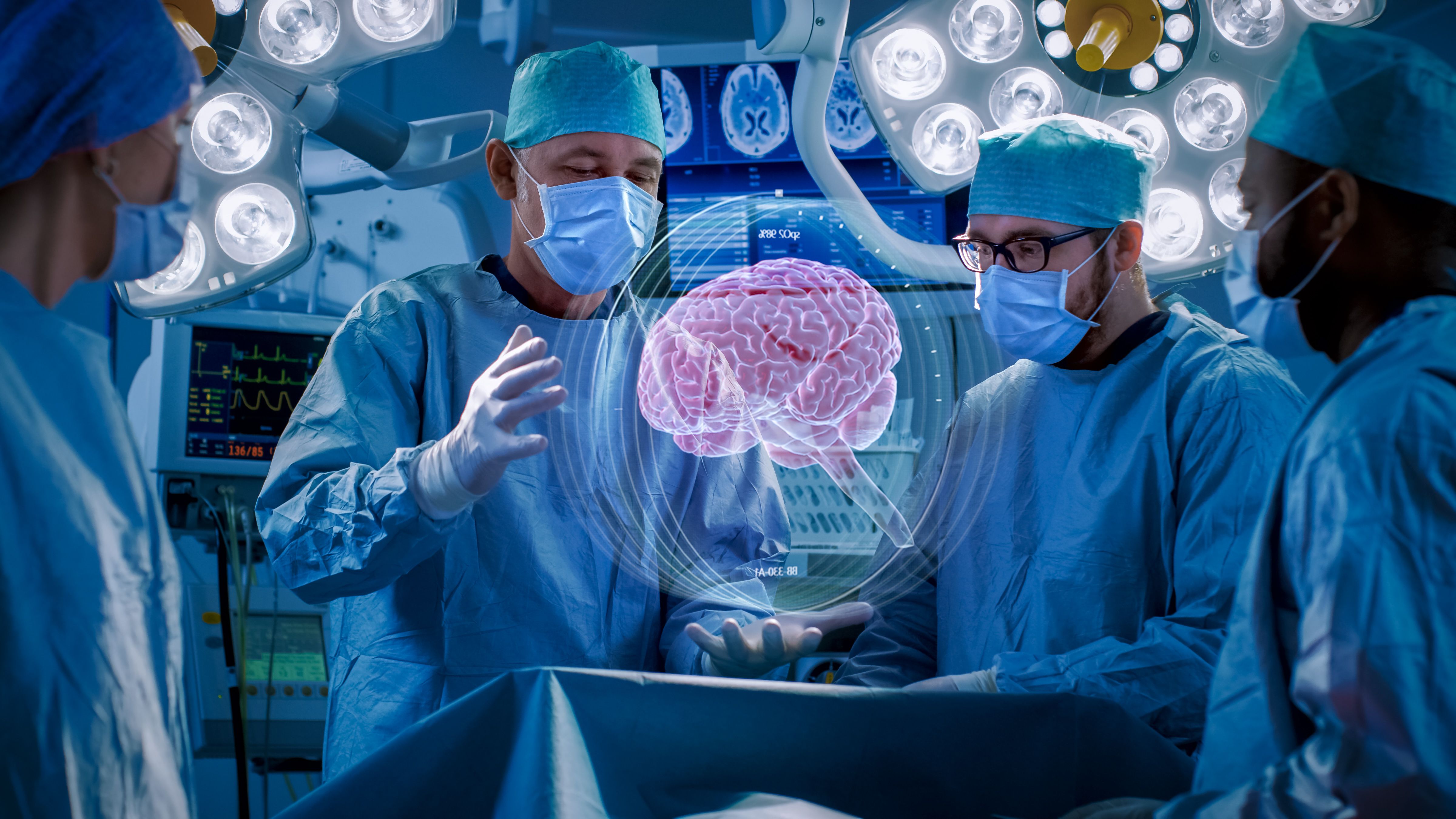 В помощь нейрохирургу(список литературы)Внимание!                           Наш номер телефона:   63-03-34                        Наш сайт: http://mediclibr.ucoz.ru                           Наш е -mail:medbibl45@mail.ru                mediclibr@inbox.ru,ЛУГАНСК2024Алексеев И.М. Хирургическое лечение опухолей дополнительной моторной области [Текст] / И. М. Алексеев, А. А. Зуев // Журнал вопросы нейрохирургии им. Н.Н. Бурденко. - 2023. - Том 87 N 1 ЭБ. -  С. 5-14Безбородова Т.Ю. Тригеминальные невриномы: современная диагностика и лечение [Текст] / Т. Ю. Безбородова, С. В. Золотова // Журнал вопросы нейро- хирургии им. Н.Н. Бурденко. - 2023. - Том 87 N 1 ЭБ. -  С. 104-110Блок-резекция гигантской невриномы грудного отдела позвоночника с исполь- зованием трансторакального экстраплеврального доступа: редкое клиническое наблюдение и обзор литературы [Текст] / И. Ю. Лисицкий, А. В. Лычагин, А. Ю. Заров // Журнал вопросы нейрохирургии им. Н.Н. Бурденко. - 2023. - Том 87 N 1 ЭБ. -  С. 84-89Глионейрональный апоптоз и нейровоспаление при фармакорезистентной височной эпилепсии [Текст] / Т. В. Соколова [и др.] // Неврология. Нейропсихиат- рия. Психосоматика. - 2023. - Том 15 N 1 ЭБ. -  С. 36-42Головная боль и эпилепсия: распространенность и клинические разновидности [Текст] / В. В. Осипова [и др.] // Неврология. Нейропсихиатрия. Психосо матика. - 2023. - Том 15 N 2 ЭБ. -  С. 75-82Диагностика и прогнозирование внутричерепной гипертензии по данным первич- ной компьютерной томографии у пострадавших с тяжелой черепно-мозговой травмой [Текст] / А. В. Ошоров, К. Р. Мурадян, А. М. Туркин // Вестник анестезиоло- гии и реаниматологии. - 2023. - Том 20 N 5 ЭБ. -  С. 40-47Диагностика эпилепсии: от истоков до гибридного метода ПЭТ / МРТ [Текст] / И. А. Знаменский [и др.] // Клиническая практика. - 2023. - Том 14 N 3 ЭБ. -  С. 80-94Дружинин Д.С. Редкий вариант компрессии срединного нерва: компрессия ложной аневризмой плечевой артерии в сочетании с синдромом карпального канала. Случай из практики и обзор литературы [Текст] / Д. С. Дружинин, Е. Ю.  Чиж, Е. С. Дружинина // Журнал вопросы нейрохирургии им. Н.Н. Бурденко. - 2023. - Том 87 N 2 ЭБ. - С. 71-75Интерпозиционная и транспозиционная методики васкулярной декомпрессии при гемифациальном спазме [Текст] / Г.Ю. Григорян, Р. С. Джинджихадзе, В. К. Шумовс- кий // Журнал вопросы нейрохирургии им. Н.Н. Бурденко. - 2023. - Том 87 N 2 ЭБ. -  С. 30-40Интрамедуллярный абсцесс шейного отдела спинного мозга: клинический случай и обзор литературы [Текст] / Н. А. Коновалов, Р. А. Оноприенко, Е. С. Бринюк // Журнал вопросы нейрохирургии им. Н.Н. Бурденко. - 2023. - Том 87 N 1 ЭБ. -  С. 77-83Инфекционные осложнения у пациентов в остром периоде черепно-мозговой травмы [Текст] /  А. А. Сычев, А. И. Баранич, И. А. Савин // Журнал вопросы нейрохирургии им. Н.Н. Бурденко. - 2023. - Том 87 N 2 ЭБ. -  С. 56-62Клинико-нейрофизиологические покзатели у пациентов с эпилепсией в отдален- ном периоде новой коронавирусной инфекции [Текст] / Г. В. Селицкий, Н. Д. Соро- кина,  С. С. Перцов // Журнал неврологии и психиатрии им. С.С.Кор- сакова. - 2023. - Том 123 N 2 ЭБ. -  С. 60-65Клинический случай излечения методам мануальной терапии стеноза спинномоз- гового канала с уменьшением размера грыжи межпозвонкового диска, рассмотрен- ный в понятиях фундаментальной физиологии [Текст] / Ю. А. Криво, И. М. Дерябин, Ю. А. Мачнев // Мануальная терапия. - 2023. - N 3/4 ЭБ. -  С. 86-94Клинический случай сочетанного повреждения головного и спинного мозга при использовании электросамоката [Текст] / В. В. Ступак [и др.] // Политравма. - 2023. - N 3 ЭБ. -  С. 45-51Колударова Е.М. Первичные повреждения сосудов мозолистого тела при черепно- мозговой травме [Текст] / Е. М. Колударова, Е. С. Тучик, О. В. Зориков // Судеб.-мед. экспертиза. - 2023. - Том 66 N 2 ЭБ. -  С. 37-40Лубнин А.Ю. Нарушения системы гемостаза у нейрохирургических больных: диаг- ностика и коррекция [Текст] / А. Ю. Лубнин, Л. А. Исраелян, А. В. Мошкин // Журнал вопросы нейрохирургии им. Н.Н. Бурденко. - 2023. - Том 87 N 2 ЭБ. -  С. 98-110Магомедов Ш. Ш. Повторная ляминопластика шейного отдела позвоночника при прогрессирующей оссификации задней продольной связки: клинический случай [Текст] / Ш. Ш. Магомедов, П. Г. Мытыга // Журнал вопросы нейрохирургии им. Н.Н. Бурденко. - 2023. - Том 87 N 1 ЭБ. -  С. 90-95Метаморфоз грыжи межпозвоночного поясничного диска [Текст] / А. И. Исайкин [и др.] // Неврология. Нейропсихиатрия. Психосоматика. - 2023. - Том 15 N 5 ЭБ. -  С. 46-53Метод "skip corpectomy" при хирургическом лечении цервикальной спондилоген- ной миелопатии [Текст] / И. Ю. Лисицкий, А. В. Лычагин, А. Ю. Заров // Журнал вопросы нейрохирургии им. Н.Н. Бурденко. - 2023. - Том 87 N 2 ЭБ. -  С. 41-47Оценка гемодинамического профиля пациентов в остром периоде тяжелой череп- но-мозговой травмы [Текст] /  А. А. Сычев, И. А. Савин, А. И. Баранич // Анестезио- логия и реаниматология. - 2023. - N 3 ЭБ. -  С. 32-36Применение аутологичного фибринового клея в эндоскопической пластике дефек- тов основания черепа при назальных ликвореях [Текст] / Е. В. Шелеско [и др.] // Журнал вопросы нейрохирургии им. Н.Н. Бурденко. - 2023. - Том 87 N 1 ЭБ. -  С. 49-54Ревизионные хирургические вмешательства после декомпрессивно- стабилизиру- ющих операций по поводу поясничного стеноза [Текст] / В. Б. Лебедев, Д. С. Епифа- нов, И. И. Осипов // Журнал вопросы нейрохирургии им. Н.Н. Бурденко. - 2023. - Том 87 N 1 ЭБ. -  С. 70-76Реконструкция дефектов твердой мозговой оболочки после удаления кранио- орбитальных менингиом [Текст] / Н. В. Ласунин, А. Н. Абдуллаев, В. А. Черекаев // Журнал вопросы нейрохирургии им. Н.Н. Бурденко. - 2023. - Том 87 N 2 ЭБ. -  С. 76-84Роль фенозановой кислоты в лечении пациентов с эпилепсией [Текст] / К. В. Воронкова, А. М. Алиева, И. Г. Никитин // Журнал неврологии и психиатрии им. С.С.Корсакова. - 2023. - Том 123 N 2 ЭБ. -  С. 151-157Серебренников Н. А. Малоинвазивные эндоскопические вмешательства в лечении травматических внутричерепных гематом [Текст] / Н. А. Серебренников, Д. В. Мизги- рев, А. Э. Талыпов // Журнал им. Н.В. Склифосовского "Неотложная медицинская помощь". - 2023. - Том 12 N 3 ЭБ. -  С. 418-427Скрининг пациентов с аневризмами головного мозга: математический анализ и экономическое обоснование [Текст] / Ш. Ш. Элиава [и др.] // Журнал вопросы нейрохирургии им. Н.Н. Бурденко. - 2023. - Том 87 N 1 ЭБ. -  С. 15-43Соловьева Э.Ю. Лечение больных с последствиями черепно-мозговой травмы [Текст] / Э. Ю. Соловьева, А. Н. Карнеев, И. П. Амелина // Журнал неврологии и психиатрии им. С.С.Корсакова. - 2023. - Том 123 N 3 ЭБ. -  С. 26-33Спонтанная дуральная ликворная фистула как причина синдрома внутричерепной гипотензии. Случай из практики и обзор литературы [Текст] / Ан. Н.  Коновалов, Ф. В. Гребенев, Д. С. Асютин // Журнал вопросы нейрохирургии им. Н.Н. Бурденко. - 2023. - Том 87 N 2 ЭБ. -  С. 63-70Трашин А.В. Оценка качества жизни пациентов с гемифациальным спазмом после микроваскулярной декомпрессии и ботулинотерапии [Текст] / А. В. Трашин, Ю. А. Шулев, Е. М. Богданова // Журнал вопросы нейрохирургии им. Н.Н. Бурденко. - 2023. - Том 87 N 1 ЭБ. -  С. 64-69Успешное комбинированное лечение пациентки с гигантской аневризмой зад- ней нижней мозжечковой артерии, проявляющейся компрессией ствола мозга [Текст] / С. А. Горощенко [и др.] // Артериальная гипертензия. - 2023. - Том 29 N 1 ЭБ. -  С. 100-108Этиопатогенетическое обоснование хирургического лечения нейрогенных болевых синдромов [Текст] / О. Н. Древаль [и др.] // Журнал вопросы нейро- хирургии им. Н.Н. Бурденко. - 2023. - Том 87 N 1 ЭБ. -  С. 55-63Составитель							         Е.П. БалыкинаОтветственный за выпуск						   В.С. ОблогЛРМБ		    тел.	63-03-34		30 экз.		   июнь 2024г.